Родился в д. Трехизб-Шемурша (Виҫпӳрт Шӑмӑршӑ) Шемуршинского района Чувашской Республики.
В. Бараев до войны учился в Ульяновском сельскохозяйственном техникуме, Самарском планово-экономическом институте. В 1941 г. окончил Ивановское пехотное училище. В 1934-1941 гг. жил и работал в г. Чебоксары: в Доме народного творчества, Комитете радиофикации и радиовещания при Совнаркоме Чувашской АССР, Книжной палате, редакциях газет. В 1941-1942 гг. участвовал в Великой Отечественной войне. Погиб в бою под г. Сталинград.
Изучал историю и фольклор чувашского народа, занимался литературно-творческой деятельностью. Первые произведения появились на страницах Куйбышевской чувашской газеты "Колхозник" и альманаха "Вӑтам Атӑл". Первая книга вышла в 1936 г. под названием "Кавказ хӑнисем" (Кавказские гости). Самая известная его книга – сказка "Али-паттӑр" (Али-батыр).
Основные издания: "Кавказ хӑнисем" (Кавказские гости), "Али-паттӑр" (Али-батыр), "Сӳнми хӗлхем" (Неугасимое пламя).#Образование21#образованиеЧувашия#школыгородаЧ#школа3чебоксары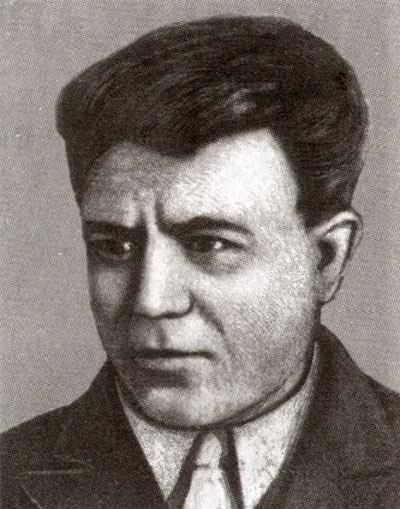 ГОД ВЫДАЮЩИХСЯ ЛЮДЕЙ05 декабря родился Бараев (Серкке) Владимир Васильевич (05.12.1910-19.11.1942).
Чувашский писатель, фольклорист, член Союза писателей СССР (1964), участник Великой Отечественной войны. 112 лет со дня рождения.